ANALISIS DE PRESION ATMOSFERICAOBJETIVO Analizar la distribución temporal y espacial de la presión atmosférica y determinar la variación de la presión atmosférica (P) en el tiempo (t) y en el espacio.GENERALIDADESVariación de la Presión Atmosférica: El peso de la columna de aire sobre un punto determina la presión atmosférica, este peso es variable en el tiempo y en el espacio, debido a la circulación atmosférica.Anomalía de la Presión Atmosférica: La anomalía de presión (ΔP), se define por medio de dos variables:ΔP = Pi − PpromedioDonde:Pi  		Es el dato de presión atmosférica actual (del día, del mes o del año).Ppromedio 	Es el promedio diario, mensual o anual de la presión atmosférica.Las anomalías de presión atmosférica nos ayudan a encontrar las zonas o los meses de aumento o disminución de presión. Una anomalía positiva significa un aumento de presión, y una anomalía negativa significa una disminución de la presión, una anomalía de cero significa un año o mes normal.Importancia de las Anomalías y de las Variaciones de Presión: Por las Leyes de la dinámica de Newton, las causas que producen el movimiento son las fuerzas; las variaciones de presión producen una fuerza llamada “Fuerza del Gradiente de Presión” , esta fuerza se dirige desde la zona de alta presión a la zona de baja presión en forma perpendicular a las isobaras, cruzándolas en ángulo recto; esta diferencia de presión, entre las altas y bajas presiones, produce el viento, y mientras mayor sea la diferencia entre dos lugares, mayor es el viento en esa región.Se llaman isobaras, a las líneas que unen puntos de igual presión, similares a las isotermas. Los datos de presión en superficie se dibujan por medio de isobaras sobre mapas, cuyo resultado se llama: carta de tiempo, carta sinóptica, carta de presión o análisis de presión atmosférica de superficie.La separación entre las isobaras indica las variaciones de presión sobre el mapa, a estas variaciones de presión se le llama gradiente de presión.En el mapa, donde las isobaras están mas juntas, indican un gradiente de presión intenso que produce vientos fuertes, y donde las isobaras están mas separadas, el gradiente de presión es débil y el viento es más débil.ANALISIS DE PRESION ATMOSFERICA DE SUPERFICIEhttp://www.senamhi.gob.pe/main_popup.php?obj=0262&ext=01En la figura superior se observan las isobaras en líneas continuas negras en una carta sinóptica de Sudamérica producida por el modelo ETA SENAMHI para el día 28 de agosto del 2010 a las 00:00Z, los valores de presión están en heptopascales. En la figura inferior obsérvese las líneas de corriente que representan las direcciones del viento, y los colores representan sus velocidades en nudos (kt) según la barra de colores en la parte derecha de la figura.Relacione ambas figuras; en las zonas de apiñamiento de isobaras, las velocidades de viento son mayores, y las zonas donde no hay apiñamiento las velocidades del viento son menores.MATERIALES Y PROCEDIMIENTOSMATERIALESDatos horarios, mensuales y anuales de presión atmosférica para distintas localidades.Calculadora o computadora.Software Excel.Materiales de escritorioPROCEDIMIENTOSSe procederá a elaborar y analizar meteorogramas de la variación temporal y espacial de la presión atmosférica.Variación diurna de la presión atmosférica (Tabla 1):Con los datos de la Tabla 1, graficar dos meteorogramas: presión atmosférica (eje Y) versus tiempo expresado en horas (eje X), de un mes de verano (enero) y de un mes de invierno (julio); también graficar en cada gráfico el promedio horario que se encuentra en la ultima fila de la tabla 1. Considere en el eje X las horas de acuerdo a la siguiente secuencia: 0, 1, 2, 3, … , 20, 21, 22, 23.Con las curvas obtenidas completar el Cuadro 1, correspondiente a las máximas y mínimas magnitudes de las presiones atmosféricas, así como las horas de ocurrencia; completar los datos requeridos para cada grafico.Cuadro 1Variación anual de la presión atmosférica (Tablas 2 y 3):Con los datos de la Tabla 2, graficar un meteorograma: presión atmosférica (eje Y) versus tiempo expresado en meses (eje X); este grafico permite observar el comportamiento de la presión atmosférica (hPa) en el transcurso de los meses durante un año, para cuatro lugares geográficos diferentes.Con los datos de la Tabla 2, completar el Cuadro 2 para cada uno de los cuatro lugares geográficos: Arequipa, Huánuco, Iquitos y Tumbes.Cuadro 2Con los datos de la Tabla 3, graficar dos meteorogramas (1998 y 2000), presión atmosférica (eje Y) versus tiempo expresado en meses (eje X); este grafico permite observar el comportamiento de la presión atmosférica (hPa) en el transcurso de los meses durante un año cálido: 1998 (fenómeno El Niño) y un año frio: 2000 (fenómeno La Niña), graficar además el promedio (normal) que se presenta en la ultima fila de la Tabla 3 para cada grafico.Con los datos de la Tabla 3, calcular y completar en el Cuadro 3 las anomalías para cada año graficado (presión menos promedio).Cuadro 35.	 Cuestionario5.1.- En la variación diaria de la presión atmosférica; Cuantos máximos y mínimos de presión se observan en veinticuatro horas? A que horas ocurren los valores mínimos y máximo de presión atmosférica  extremas?5.2.- En la variación mensual de la presión atmosférica para las cuatro estaciones (Arequipa, Huánuco, Iquitos y Tumbes);Porque los valores de presión son mas bajos en las estaciones de Huánuco y Arequipa?Explique porque se observa variabilidad mensual de la presión en las cuatro estaciones graficadas? 5.3.- Como se explica físicamente los valores de presión atmosférica baja en años cálidos y la presión atmosférica alta en años fríos?CONCLUSIONComo conclusión de la práctica, el alumno debe conocer correctamente las variaciones de la presión atmosférica en el espacio y el tiempo.TABLA 1: Promedios diarios mensuales (2004) de la presión atmosférica (hPa), obtenidos del observatorio Alexander Von HumboldtTABLA 2: Promedios mensuales de la presión atmosférica (hPa) a nivel de estación.TABLA 3: Promedios mensuales – anuales de la presión atmosférica (hPa) a nivel de estación del observatorio Alexander Von Humboldt.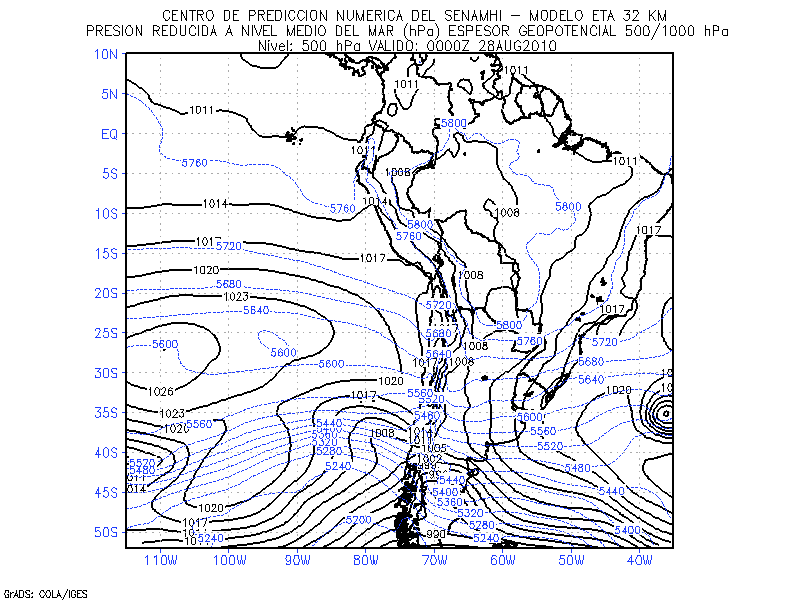 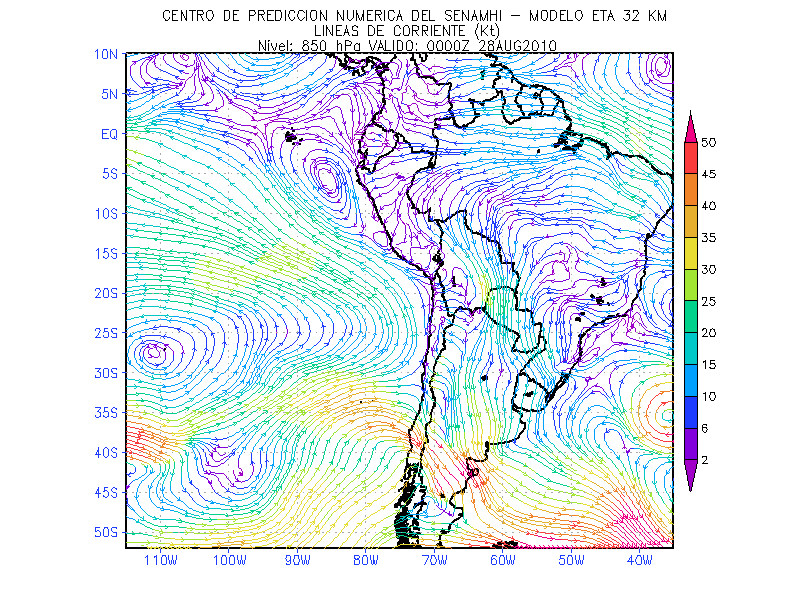 MESENEROMESJULIOAÑO2004AÑO2004PRESIONHORAPRESIONHORAP MAXP MAXP MINP MINLUGARAREQUIPAPRESIONMESP MAXP MINLUGARHUANUCOPRESIONMESP MAXP MINLUGARIQUITOSPRESIONMESP MAXP MINLUGARTUMBESPRESIONMESP MAXP MINAÑO 1998 CALIDOEFMAMJJASONDPRESION PROMEDO MENSUALPROMEDIO MULTI ANUALANOMALIA PRESION - PROMEDIOAÑO 2000 FRIOEFMAMJJASONDPRESION PROMEDO MENSUALPROMEDIO MULTI ANUALANOMALIA PRESION - PROMEDIOMES01234567891011121314151617181920212223ENE984.6984.2983.9983.8984.0984.5985.0985.2985.3985.1984.8984.5984.2983.9983.5983.2983.4983.8984.4984.9985.2985.4985.4985.1FEB982.5981.8981.6981.5981.8982.5983.1983.5983.6983.4982.8982.5982.0981.4981.1980.8980.9981.2982.1982.6983.0983.5983.4983.1MAR981.5980.9980.6980.6981.0981.6982.2982.6982.7982.4981.9981.3980.6980.0979.6979.8980.2980.7981.4981.9982.3982.4982.2981.8ABR983.6983.2983.1983.2983.5984.1984.6984.8985.0984.7984.2983.7983.0982.4982.1982.3982.8983.4984.1984.6984.8984.7984.5984.1MAY983.9983.6983.6984.0984.4985.1985.6985.7985.4984.9984.2983.6982.9982.5982.6983.0983.6984.2984.8984.9985.0984.9984.7984.3JUN986.2986.5986.8987.3987.8988.0987.0987.3986.8986.1985.5985.1985.1985.4985.9986.4986.9987.2987.2987.1987.0986.7986.4986.3JUL986.6986.6987.2987.9988.4988.5988.3987.7987.1986.3985.7985.5985.7986.2986.7987.1987.5987.7987.7987.6987.2986.8986.4986.2AGO986.5987.0987.5988.1988.6988.8988.6987.9987.1986.4985.7985.5985.6986.0986.6987.1987.5987.8987.9987.8987.3986.9986.6986.6SEP985.6985.6986.0986.3986.6986.7986.6986.4986.1985.7985.4985.1984.8984.8984.9985.1985.5985.8985.9985.9985.8985.7985.6985.4OCT980.1979.6979.4979.4979.8980.5981.1981.8982.0982.2981.8981.2980.5979.6979.2979.2979.4980.0980.7981.1981.4982.0981.8981.2NOV983.9983.4983.2983.5983.9984.6985.3985.8986.0985.8985.5985.1984.4983.7983.4983.2983.4984.0984.4984.9985.5985.6985.4984.9DIC984.3983.8983.6983.7984.2984.9985.4985.8985.8985.6985.1984.7984.2983.5983.0982.8983.0983.5984.2984.9985.3985.5985.5985.1PROM984.1983.9983.9984.1984.5985.0985.3985.4985.3984.9984.4984.0983.6983.3983.2983.3983.7984.1984.6984.8985.0985.0984.8984.5AREQUIPAHUANUCOIQUITOSTUMBESENE753.0814.2998.21007.9FEB753.7815.81000.51008.6MAR752.7815.0999.11006.9ABR753.3816.31000.61007.3MAY753.7816.21001.21007.8JUN753.9816.31001.71008.6JUL756.6816.71002.51008.5AGO753.4817.11001.71008.0SEP753.4815.61000.41008.7OCT752.2815.91000.31008.1NOV752.6813.2997.31008.0DIC752.9815.2999.51007.3MESEFMAMJJASONDPROM2000986.5984.6984.2984.0985.3986.8986.6986.8985.8985.6986.2984.4985.61999984.1983.8982.5983.8985.9986.1986.3985.8985.4985.3986.7981.6984.81998981.3982.5981.5983.0983.8985.4985.8985.2984.6985.0985.0982.1983.81997982.3982.9982.5983.4985.5985.2986.1985.3985.4985.3985.6982.8984.41996983.3984.6984.4984.2986.5987.3987.5987.4986.4986.5985.6982.5985.51995984.7984.9984.3984.5982.0986.0986.5987.0985.8985.9985.8985.4985.21994983.7983.4983.9983.8984.3985.6985.6986.3985.4985.6986.9985.6985.01993984.7983.8983.8983.5985.4985.3986.4986.2986.2985.8985.7984.6985.11992983.2983.2982.3983.0984.0984.3985.3983.9983.0984.5984.5984.2983.81991983.9982.9982.9983.4984.4985.6986.4986.3985.9984.9984.8983.1984.51990984.2986.2984.9984.9985.4985.2985.2986.0985.4986.2984.3983.4985.1PROM983.8983.9983.4983.8984.8985.7986.2986.0985.4985.5985.6983.6984.8